Шелковистый пластилин своими руками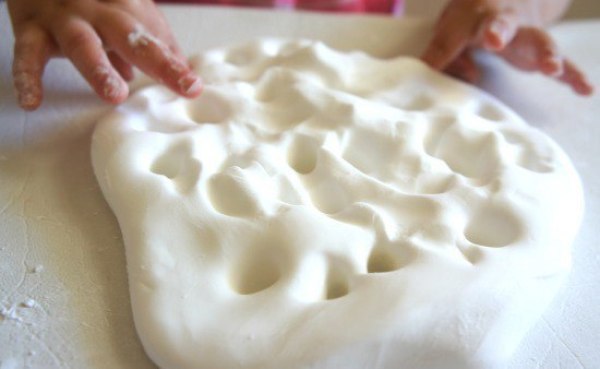 Возьмите всего 2 ингредиента и ваш ребенок будет пищать от восторга!Не секрет, что дети обожают лепить. Пластилин, глина, песок, тесто — все это самые любимые материалы, с которыми малыш буде возиться часами. Предлагаем вам порадовать ребенка в этот раз простым в приготовлении, но очень приятным на ощупь, пластилином.Возьмите:не очень глубокую емкость, в которой будете готовить массу;2 стакана кукурузного крахмала или муки;кондиционер для волос;по желанию можно добавить блестки или красители.Все очень просто. В муку (крахмал) добавить кондиционер. Количество определяйте сами по консистенции. Должна получиться масса достаточно мягкая, но и не разваливаться в руках. Можно добавить красители или блестки. После тщательного вымешивания получается шелковистая, не липкая масса.Какая же польза ребенку от лепки:Развитие мелкой моторики рук и пальчиков, что подготавливает ребенка к письму и развивает центр речи в мозгу.Снятие мышечного тонуса и напряжения, которые могут наблюдаться при повышенной агрессивности, тревожности ребенка.Лепка стимулирует выражение чувств, улучшает эмоциональное состояние ребенка.Снятие эмоционального напряжения.Хорошего настроения и творческих успехов!